Имею честь направить Государствам – Членам Совета вклад, представленный Соединенными Штатами Америки.	Хоулинь ЧЖАО
	Генеральный секретарьВклад от Соединенных Штатов Америкипредлагаемые темы для открытых консультаций РАБОЧей ГРУППы СОВЕТА ПО ВОПРОСАМ МЕЖДУНАРОДНОЙ ГОСУДАРСТВЕННОЙ ПОЛИТИКИ, КАСАЮЩИМСЯ ИНТЕРНЕТА (РГС-ИНТЕРНЕТ)ВведениеВ отчете Председателя РГС-Интернет (WG-Internet 12/10) отмечается, что на собрании 1 февраля 2019 года не был достигнут консенсус относительно темы для открытых консультаций, и запрашиваются указания Совета в этом отношении.Соединенные Штаты Америки представляют настоящий вклад, который основан на обсуждениях, прошедших на собрании РГС-Интернет в феврале 2019 года, с тем чтобы содействовать определению Советом по меньшей мере одной, а, возможно, нескольких тем для открытых консультаций РГС-Интернет в ближайшем будущем.ОбсуждениеВ Резолюции 1344 Совета РГС-Интернет призывается принимать решения по вопросам международной государственной политики, касающимся интернета, для проведения открытых консультаций. На первом собрании РГС-Интернет после Полномочной конференции рассматривались несколько предложений, но в конечном счете прийти к консенсусу по какой-либо конкретной теме не удалось. Настоящий вклад основан на прошедшем обсуждении.ПредложениеМы предлагаем следующие темы для предстоящих открытых консультаций РГС-Интернет:1	Международная государственная политика, касающаяся создания потенциала для управления использованием интернета в развивающихся странах•	Какой имеется передовой опыт в области создания потенциала для управления использованием интернета в развитых и развивающихся странах?•	Какие имеются проблемы в отношении создания потенциала для управления использованием интернета и как их можно преодолеть?•	Какую роль могут играть правительства в создании потенциала в этой области? Какую роль могут играть другие заинтересованные стороны в этой области?2	Принятие и внедрение IPv6•	Какие существуют проблемы в отношении принятия и внедрения IPv6?•	Что могут сделать правительства для содействия преодолению этих проблем?•	Что могут сделать другие заинтересованные стороны для содействия преодолению этих проблем?______________СОВЕТ 2019
Женева, 10–20 июня 2019 года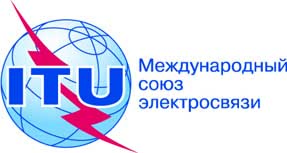 Пункт повестки дня: PL 1.3Документ C19/62-RПункт повестки дня: PL 1.322 мая 2019 годаПункт повестки дня: PL 1.3Оригинал: английскийЗаписка Генерального секретаряЗаписка Генерального секретаряВклад от соединенных штатов америкиВклад от соединенных штатов америкипредлагаемые темы для открытых консультаций РАБОЧей ГРУППы СОВЕТА ПО ВОПРОСАМ МЕЖДУНАРОДНОЙ ГОСУДАРСТВЕННОЙ ПОЛИТИКИ, КАСАЮЩИМСЯ ИНТЕРНЕТА (РГС-ИНТЕРНЕТ)предлагаемые темы для открытых консультаций РАБОЧей ГРУППы СОВЕТА ПО ВОПРОСАМ МЕЖДУНАРОДНОЙ ГОСУДАРСТВЕННОЙ ПОЛИТИКИ, КАСАЮЩИМСЯ ИНТЕРНЕТА (РГС-ИНТЕРНЕТ)РезюмеВ настоящем вкладе предлагаются две темы для предстоящих открытых консультаций Рабочей группы Совета по вопросам международной государственной политики, касающимся интернета (РГС-Интернет).Необходимые действияСоединенные Штаты Америки предлагают Совету принять к сведению содержание настоящего вклада и принять предлагаемые темы для открытых консультаций РГС-Интернет. ____________Справочные материалыДокумент WG-Internet 12/10